	OBECNÍ   ÚŘAD  V ŘÍMOVĚ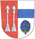 PSČ: 37324                okres  ČESKÉ  BUDĚJOVICE             tel./fax  00 420   387987236č.j.: 		dne: 24.8. 2020 	vyřizuje: Ing. Lenka Šímová	               tel: 607 954 875email: simova@studiomap.czVEŘEJNÁ VYHLÁŠKAO DORUČENÍ A ZVEŘEJNĚNÍ NÁVRHU ZMĚNY Č. 2 ÚZEMNÍHO PLÁNU ŘÍMOV VČETNĚ VYHODNOCENÍ VLIVŮ NA UDRŽITELNÝ ROZVOJ ÚZEMÍ.Obecní úřad Římov, který zajistil splnění kvalifikačních požadavků dle § 24 zákona č. 183/2006 Sb., o územním plánování a stavebním řádu, ve znění pozdějších předpisů (dále jen „stavební zákon“), pořizuje na základě usnesení zastupitelstva obce Římov a v souladu s § 6 odst. 2 stavebního zákona změnu č. 2 územní plán Římov.Obecní úřad Římov, jakožto pořizovatel změny č. 2 územního plánu Římov, v souladu s § 50 odst. 3 stavebního zákona oznamuje zveřejnění návrhu změny č. 2 územního plánu Římovvčetně vyhodnocení vlivů na udržitelný rozvoj území.Návrh změny č. 2 územního plánu Římov včetně vyhodnocení vlivů na udržitelný rozvoj území je doručován veřejnosti touto veřejnou vyhláškou a informace o jeho zveřejnění jsou uvedeny na úřední desce obecního úřadu. S ohledem na skutečnost, že vzhledem k rozsahu návrhu změny č. 2 územního plánu Římov včetně vyhodnocení vlivů na udržitelný rozvoj území není tento návrh možno celý zveřejnit na klasické úřední desce, je kompletní dokumentace v souladu s ustanovením § 172 odst. 2 správního řádu, k dispozici obecním úřadě Římov, Náměstí J. Gurreho 2, 37324 Římov, kde se s ním můžete seznámit v úředních hodinách. Celá dokumentace je rovněž k dispozici na webových stránkách obce na adrese: https://www.rimov.cz/urad/uredni-deska/Do 30 dnů ode dne doručení (dle § 25 odst. 2 správního řádu patnáctým dnem po vyvěšení se písemnost považuje za doručenou) může každý uplatnit u pořizovatele, kterým je Obecní úřad Římov, Náměstí J. Gurreho 2, 37324 Římov písemné připomínky. K později uplatněným připomínkám se nepřihlíží.	Ing. Lukáš Babka	starosta obce Římovvyvěšeno: Sejmuto dne: Podpis a otisk úředního razítkaPodpis a otisk úředního razítka: